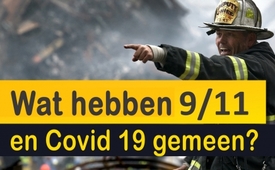 Wat hebben 9/11 en Covid 19 gemeen?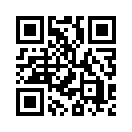 Zijn er parallellen tussen 9/11 en Covid-19? Zijn dezelfde mensen als bij 9/11 ook betrokken bij de “Covid-19 pandemie”? Vragen waarover de arts en oud-officier van de Duitse strijdkrachten Heiko Schöning een belangrijke aanwijzing heeft gevonden. Hij roept artsen en officieren tot hun verantwoording om zijn verklaringen te controleren en te handelen in het belang van de bevolking!Tijdens de aanvallen op het World Trade Center op 11 september 2001 zijn de toenmalige Amerikaanse president George W. Bush en zijn hele crew in een vliegtuig de lucht in gevlucht. Daar verzorgde Bush’  lijfarts, Dr. Richard Tubb, hen met een tegengif voor de miltvuurverwekker anthrax. Pas drie weken later werd bekendgemaakt dat de aanvallen op de torens gevolgd werden door aanvallen met de miltvuurverwekker antrax. Deze “aanvallen” veroorzaakten grote paniek en leidden onmiddellijk tot massale schendingen van de burgerrechten en controle door de uitvaardiging van de Amerikaanse PATRIOT ACT [= Anti-Terreur-Wet]. De arts en voormalig officier van de Duitse strijdkrachten Heiko Schöning belicht de parallellen tussen 9/11 en Covid-19, waar de wereld momenteel ook te maken heeft met massale schendingen van de burgerrechten en uitgebreide controle. Hij bewijst ook dat er, net als bij 9/11, een vaccin voor dit doel werd ontwikkeld, lang voor de “Covid-19 pandemie”, met een belangrijke deelname van Dr. Tubb. Heiko Schöning waarschuwt uitdrukkelijk voor een aankomend speciaal vaccin dat, zonder getest te worden, aan miljoenen mensen onder dwang moet worden toegediend. Hij roept artsen en officieren tot hun verantwoording om zijn verklaringen te controleren en te handelen in het belang van de bevolking!door kbr./abuBronnen:https://eingeschenkt.tv/heiko-schoening-corona-kriminelle-zusammenhaenge-verstehen-coronavirus/
https://kenfm.de/heiko-schoeningDit zou u ook kunnen interesseren:#Vaccinatie - www.kla.tv/Vaccinatie

#Coronavirus-nl - coronavirus-nl - www.kla.tv/Coronavirus-nl

#9-11 - 9/11 - www.kla.tv/9_11-nlKla.TV – Het andere nieuws ... vrij – onafhankelijk – ongecensureerd ...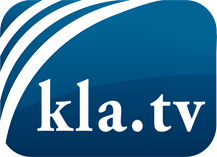 wat de media niet zouden moeten verzwijgen ...zelden gehoord van het volk, voor het volk ...nieuwsupdate elke 3 dagen vanaf 19:45 uur op www.kla.tv/nlHet is de moeite waard om het bij te houden!Gratis abonnement nieuwsbrief 2-wekelijks per E-Mail
verkrijgt u op: www.kla.tv/abo-nlKennisgeving:Tegenstemmen worden helaas steeds weer gecensureerd en onderdrukt. Zolang wij niet volgens de belangen en ideologieën van de kartelmedia journalistiek bedrijven, moeten wij er elk moment op bedacht zijn, dat er voorwendselen zullen worden gezocht om Kla.TV te blokkeren of te benadelen.Verbindt u daarom vandaag nog internetonafhankelijk met het netwerk!
Klickt u hier: www.kla.tv/vernetzung&lang=nlLicence:    Creative Commons-Licentie met naamgeving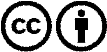 Verspreiding en herbewerking is met naamgeving gewenst! Het materiaal mag echter niet uit de context gehaald gepresenteerd worden.
Met openbaar geld (GEZ, ...) gefinancierde instituties is het gebruik hiervan zonder overleg verboden.Schendingen kunnen strafrechtelijk vervolgd worden.